2021年金寨申博人力资源服务有限公司公开招聘劳务外包制警务辅助人员面试通知书 （姓名：           面试室：           候考室：          ）考生你好！根据《招聘公告》规定，经过笔试、资格复审，你入围此次面试，现就有关事宜通知如下：1.请您于2021年4月10日上午7:20前携带本人有效身份证、面试通知书到达面试考点金寨现代产业园实验学校（从北门进入考点），并到达所在候考室，逾时不到者视为自动放弃面试资格；2.面试考生按要求进入指定候考室，按抽签确定考生面试顺序。3.考生进入候考室后实行封闭管理，必须服从考务工作人员管理，不服从管理者，取消面试资格；考生进入候考室后请主动关闭并上交通讯工具，不得隐瞒和留有备用通讯工具，否则，视为违纪，取消面试资格；4.考生进入面试考场由引导员引导，进入考场后不能报姓名，不得透露与自己身份相关的任何信息；5.考生完成面试后在候分室等候分数，待工作人员宣布成绩后立即离开考场、考点，不得与他人交谈和联系；6.考生考试成绩待面试全面结束后，在申博人事考试网上公布，不再另行通知，请考生注意查询。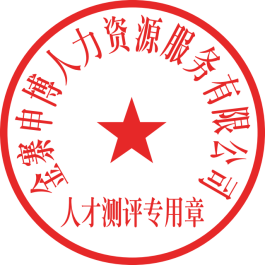 　　　　　         金寨申博人力资源服务有限公司                                                  2021年4月10日